Ո Ր Ո Շ ՈՒ Մ 18 նոյեմբերի   2019 թվականի   N 1432 -Ա ՍԵՓԱԿԱՆՈՒԹՅԱՆ ԻՐԱՎՈՒՆՔՈՎ ՍԵՅՐԱՆ ՄԵԼՔՈՒՄՅԱՆԻՆ  ՊԱՏԿԱՆՈՂ,  ՀԱՄԱՅՆՔԻ  ԿԱՊԱՆ ՔԱՂԱՔԻ ՀԱԼԻՁՈՐ ԹԱՂԱՄԱՍԻ ԹԻՎ 5 ՇԵՆՔԻ ՀԱՐԵՎԱՆՈՒԹՅԱՄԲ  ԳՏՆՎՈՂ ՀՈՂԱՄԱՍԻՆ  ՀԱՍՑԵ ՏՐԱՄԱԴՐԵԼՈՒ ՄԱՍԻՆ Ղեկավարվելով «Տեղական ինքնակառավարման մասին» Հայաստանի Հանրապետության օրենքի 35-րդ հոդվածի 1-ին մասի 22) կետով, Հայաստանի Հանրապետության կառավարության 2005 թվականի դեկտեմբերի 29-ի «Հայաստանի Հանրապետության քաղաքային և գյուղական բնակավայրերում ներբնակավայրային աշխարհագրական օբյեկտների անվանակոչման, անվանափոխման, անշարժ գույքի` ըստ դրա գտնվելու և (կամ) տեղակայման վայրի համարակալման, հասցեավորման ու հասցեների պետական գրանցման կարգը հաստատելու և հասցեների գրանցման լիազոր մարմին սահմանելու մասին» թիվ 2387-Ն որոշումով, հաշվի առնելով Սեյրան Մելքումյանի դիմումը. ո ր ո շ ու մ ե մՍեփականության իրավունքով Սեյրան Մելքումյանին պատկանող,  համայնքի Կապան քաղաքի Հալիձոր թաղամասի թիվ 5 շենքի  հարևանությամբ գտնվող             0.002 հա հողամասին տրամադրել  հասցե. Սյունիքի մարզ, Կապան համայնք, քաղաք Կապան, Հալիձոր թաղամաս,  թիվ 5/5:ՀԱՄԱՅՆՔԻ ՂԵԿԱՎԱՐ                         ԳԵՎՈՐԳ ՓԱՐՍՅԱՆ2019թ. նոյեմբերի 18
        ք. Կապան
ՀԱՅԱՍՏԱՆԻ ՀԱՆՐԱՊԵՏՈՒԹՅԱՆ ԿԱՊԱՆ ՀԱՄԱՅՆՔԻ ՂԵԿԱՎԱՐ
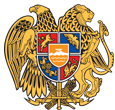 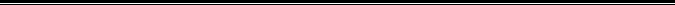 Հայաստանի Հանրապետության Սյունիքի մարզի Կապան համայնք 
ՀՀ, Սյունիքի մարզ, ք. Կապան, +374-285-42036, 060521818, kapan.syuniq@mta.gov.am